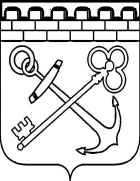 КОМИТЕТ ПО ТОПЛИВНО-ЭНЕРГЕТИЧЕСКОМУ КОМПЛЕКСУЛЕНИНГРАДСКОЙ ОБЛАСТИРАСПОРЯЖЕНИЕ«11»  апреля  2019 г.                                                                                                    N 24ОБ УТВЕРЖДЕНИИ ПОРЯДКА ОТБОРАМУНИЦИПАЛЬНЫХ ОБРАЗОВАНИЙ ЛЕНИНГРАДСКОЙ ОБЛАСТИ ДЛЯ ПРЕДОСТАВЛЕНИЯ СУБСИДИЙ БЮДЖЕТАМ МУНИЦИПАЛЬНЫХ ОБРАЗОВАНИЙ ЛЕНИНГРАДСКОЙ ОБЛАСТИ НА РЕАЛИЗАЦИЮ МЕРОПРИЯТИЙ ПО СТРОИТЕЛЬСТВУ (РЕКОНСТРУКЦИИ) ОБЪЕКТОВ ТЕПЛОЭНЕРГЕТИКИ, ВКЛЮЧАЯ ПРОЕКТНО-ИЗЫСКАТЕЛЬСКИЕ РАБОТЫ В соответствии с п. 3.1, п. 3.2, п. 3.3. Порядка предоставления субсидий из областного бюджета Ленинградской области бюджетам муниципальных образований Ленинградской области на реализацию мероприятий по строительству (реконструкции) объектов теплоэнергетики, включая проектно-изыскательские работы, утверждённого постановлением Правительства Ленинградской области  от 03.04.2019 № 137 (далее - Порядок предоставления субсидии), в целях проведения отбора муниципальных образований Ленинградской области для предоставления субсидий из областного бюджета Ленинградской области бюджетам муниципальных образований Ленинградской области на строительство (реконструкцию) объектов теплоэнергетики, включая проектно-изыскательские работы:Утвердить порядок отбора муниципальных образований Ленинградской области для предоставления субсидий бюджетам муниципальных образований Ленинградской области на строительство (реконструкцию) объектов теплоэнергетики, включая проектно-изыскательские работы, в рамках подпрограммы «Энергетика Ленинградской области» государственной программы Ленинградской области «Обеспечение устойчивого функционирования и развития коммунальной и инженерной инфраструктуры и повышение энергоэффективности в Ленинградской области», утвержденного постановлением правительства Ленинградской области от 14.11.2013 №400, согласно приложению 1 к настоящему распоряжению.Утвердить состав конкурсной комиссии по отбору муниципальных образований Ленинградской области для предоставления субсидий бюджетам муниципальных образований Ленинградской области на строительство (реконструкцию) объектов теплоэнергетики, включая проектно-изыскательские работы, в рамках подпрограммы «Энергетика Ленинградской области» государственной программы Ленинградской области «Обеспечение устойчивого функционирования и развития коммунальной и инженерной инфраструктуры и повышение энергоэффективности в Ленинградской области», утвержденного постановлением правительства Ленинградской области от 14.11.2013 №400,  (далее - состав конкурсной комиссии по отбору), согласно приложению 2 к настоящему распоряжению.Утвердить положение о работе конкурсной комиссии по отбору муниципальных образований Ленинградской области для предоставления субсидий бюджетам муниципальных образований Ленинградской области на строительство (реконструкцию) объектов теплоэнергетики, включая проектно-изыскательские работы, в рамках подпрограммы «Энергетика Ленинградской области» государственной программы Ленинградской области «Обеспечение устойчивого функционирования и развития коммунальной и инженерной инфраструктуры и повышение энергоэффективности в Ленинградской области», утвержденного постановлением правительства Ленинградской области от 14.11.2013 №400,  согласно приложению 3 к настоящему распоряжению.Сектору делопроизводства комитета ознакомить состав конкурсной комиссии по отбору с настоящим распоряжением.Контроль за исполнением настоящего распоряжения оставляю за собой.Первый заместительпредседателя комитета								     С.В. АминяковПриложение № 1к распоряжению комитета по топливно-энергетическому комплексу Ленинградской областиот «11» апреля 2019 г. N 24ПОРЯДОК ПРОВЕДЕНИЯ ОТБОРАМУНЦИИПАЛЬНЫХ ОБРАЗОВАНИЙ ЛЕНИНГРАДСКОЙ ОБЛАСТИ ДЛЯ ПРЕДОСТАВЛЕНИЯ СУБСИДИЙ БЮДЖЕТАМ МУНИЦИПАЛЬНЫХ ОБРАЗОВАНИЙ ЛЕНИНГРАДСКОЙ ОБЛАСТИ НА РЕАЛИЗАЦИЮ МЕРОПРИЯТИЙ ПО СТРОИТЕЛЬСТВУ (РЕКОНСТРУКЦИИ) ОБЪЕКТОВ ТЕПЛОЭНЕРГЕТИКИ, ВКЛЮЧАЯ ПРОЕКТНО-ИЗЫСКАТЕЛЬСКИЕ РАБОТЫОбщие положения1.1. Настоящий порядок проведения отбора муниципальных образований Ленинградской области для предоставления субсидий бюджетам муниципальных образований Ленинградской области на реализацию мероприятий по строительству (реконструкции) объектов теплоэнергетики, включая проектно-изыскательские работы, в рамках подпрограммы «Энергетика Ленинградской области» государственной программы Ленинградской области «Обеспечение устойчивого функционирования и развития коммунальной и инженерной инфраструктуры и повышение энергоэффективности в Ленинградской области», утвержденного постановлением правительства Ленинградской области от 14.11.2013 №400,  (далее - Порядок проведения отбора; отбор; Субсидия; Подпрограмма государственной программы Ленинградской области; муниципальное образование) разработан в целях реализации основного мероприятия «Реализация мероприятий по строительству (реконструкции) объектов теплоэнергетики, включая проектно-изыскательские работы» Подпрограммы государственной программы Ленинградской области и определяет правила отбора муниципальных образований для предоставления Субсидий, форму, порядок предоставления и балльную систему оценки заявок на участие в отборе муниципальных образований для предоставления Субсидий (далее - заявка).	1.2. Субсидии предоставляются бюджетам муниципальных образований в целях строительства (реконструкции) объектов теплоэнергетики, находящихся в муниципальной собственности, для обеспечения (повышения) надёжности и(или) качества снабжения населения и организаций Ленинградской области тепловой энергией.1.3.	К участию в отборе допускаются муниципальные образования, соответствующие условиям предоставления Субсидии, и предоставленная документация которых соответствует требованиям Порядка предоставления субсидий и настоящего Порядка.Порядок проведения отбора муниципальных образованийОтбор муниципальных образований осуществляется конкурсной комиссией по отбору муниципальных образований  для предоставления Субсидий (далее - Конкурсная комиссия).Отбор муниципальных образований осуществляется на конкурсной основе, в следующей последовательности:2.2.1. Комитет по топливно-энергетическому комплексу Ленинградской области (далее – Комитет):размещает на официальном сайте Комитета в информационно-телекоммуникационной сети "Интернет" (www.power.lenobl.ru) (далее – официальный сайт Комитета) информацию о проведении отбора муниципальных образований (далее - извещение о проведении отбора) с указанием сроков приема заявок, который не может превышать 10 рабочих дней со дня размещения информации.2.2.2. Администрации муниципальных образований в срок, определенный в извещении о проведении отбора, представляют в Комитет заявку по форме согласно приложению 1 к настоящему Порядку отбора. К заявке прилагаются документы, перечень которых определен в приложении 2 к настоящему Порядку отбора.                 Все представляемые документы должны быть действующими на момент подачи заявки, копии документов должны быть заверены в установленном порядке.В каждой заявке могут содержаться сведения не более чем по одному объекту. Общее количество заявок не ограничено.2.2.3. Комитет принимает заявки от муниципальных образований в течение срока, указанного в извещении о проведении отбора. Датой предоставления заявки является дата регистрации заявки в Комитете. Заявки, представленные после указанного в извещении об отборе срока,                             к рассмотрению не принимаются.2.2.4. Конкурсная комиссия в течение 5 (пяти) дней после окончания срока приема заявок рассматривает и оценивает представленные муниципальными образованиями заявки.Заявки муниципальных образований, допущенных к участию в отборе, оцениваются конкурсной комиссией в соответствии с балльной системой оценок  (приложение 3 к настоящему Порядку проведения отбора) и в соответствии с пунктом 2.4  Порядка предоставления субсидий.Основанием для отклонения заявки является представление муниципальным образованием документов, не соответствующих требованиям, установленным настоящим Порядком проведения отбора, и (или) представление документов не в полном объеме.2.2.5. Решение конкурсной комиссии о результатах отбора муниципальных образований оформляется протоколом в течение 5 (пяти) рабочих дней.2.2.6. Участникам отбора муниципальных образовании направляется соответствующая выписка из протокола заседания конкурсной комиссии (по требованию).2.2.7. По итогам отбора муниципальных образований Комитет в течение                10 (десяти) рабочих дней со дня оформления протокола подготавливает проект постановления Правительства Ленинградской области о распределении субсидий с указанием объектов, в отношении которых планируются бюджетные инвестиции.Предложения по распределению субсидий формируются в пределах бюджетных ассигнований и лимитов бюджетных обязательств, предусмотренных в установленном порядке Комитету.В предложения по распределению Субсидий включаются объекты, заявки по которым набрали при отборе наибольшее количество баллов. При одинаковом количестве баллов в предложения по распределению Субсидий включаются объекты, заявки по которым поступили раньше. Остальные объекты, допущенные к участию в отборе, но не включенные в предложения по распределению Субсидий, считаются прошедшими отбор.2.2.8. Распределение Субсидий бюджетам муниципальных образований утверждается нормативным правовым актом Правительства Ленинградской области.При наличии экономии по ранее распределенным средствам и(или) в случае увеличения бюджетных ассигнований в распределение Субсидий могут быть включены дополнительные объекты из числа ранее прошедших конкурсный отбор, и(или) новые объекты.Новые объекты включаются в распределение Субсидий на основании дополнительного отбора, проводимого в соответствии с настоящим Порядком, о сроках проведения которого объявляется путем размещения извещения на официальном сайте Комитета.Утвержденный для муниципального образования объем Субсидий дополнительно может быть пересмотрен в соответствии с пунктом 4.10 Правил предоставления субсидий местным бюджетам из областного бюджета Ленинградской области, утвержденных постановлением Правительства Ленинградской области от 20.07.2016 N 257 (далее - Правила). 2.2.9. В течение 30 рабочих дней с даты вступления в силу нормативного правового акта, предусматривающего распределение Субсидий на соответствующий финансовый год, между Комитетом и муниципальным образованием заключается соглашение о предоставлении Субсидий по форме, утвержденной правовым актом Комитета, с учётом требований пункта 3.2 Правил.Заключительные положения3.1. Для рассмотрения и оценки заявок конкурсной комиссией могут приглашаться эксперты, не входящие в состав конкурсной комиссии.3.2. Комитет обеспечивает учет и хранение заявок, поступивших от муниципальных образований. Заявки, представленные в целях отбора, участникам отбора не возвращаются.3.3. Ответственность за своевременность и достоверность представляемых документов несут администрации муниципальных образований Ленинградской области.3.4. В случае, если для прохождения конкурсного отбора заявился один участник, документы, представленные им, рассматриваются и оцениваются в соответствии с настоящим Порядком. При соответствии предоставленного пакета документов требованиям настоящего Порядка, участник признается прошедшим отбор и включается в распределение субсидий.3.5. Комитет вправе отменить проведение отбора. Извещение об отмене отбора должно быть размещено на официальном сайте Комитета не позднее, чем за 3 (три) рабочих дня до даты истечения срока приема заявок.Приложение 1к Порядку отбора…(форма)Председателю комитетапо топливно-энергетическому комплексуЛенинградской области_________________________________(Инициалы, Фамилия)ЗАЯВКАНА УЧАСТИЕ В ОТБОРЕ МУНЦИИПАЛЬНЫХ ОБРАЗОВАНИЙ ЛЕНИНГРАДСКОЙ ОБЛАСТИ ДЛЯ ПРЕДОСТАВЛЕНИЯ СУБСИДИЙ БЮДЖЕТАМ МУНИЦИПАЛЬНЫХ ОБРАЗОВАНИЙ ЛЕНИНГРАДСКОЙ ОБЛАСТИ НА РЕАЛИЗАЦИЮ МЕРОПРИЯТИЙ ПО СТРОИТЕЛЬСТВУ (РЕКОНСТРУКЦИИ) ОБЪЕКТОВ ТЕПЛОЭНЕРГЕТИКИ, ВКЛЮЧАЯ ПРОЕКТНО-ИЗЫСКАТЕЛЬСКИЕ РАБОТЫ.Наименование муниципального образования:Наименование объекта:указывается вид  объекта, адрес (муниципальный район, муниципальное образование, деревня (посёлок, село), улица).Вид работ:указывается вид  работ (проектно-изыскательские, новое строительство, реконструкция).   Полная стоимость  проектно-изыскательских  и (или)  строительно-монтажных работ:тыс. руб.Характеристика объекта:Приложения:_____________________________________________- на ___л. в ___ экз.;________________________________________________- на ___л. в ___ экз.;Ответственное лицоГлава администрации муниципального образования_______________________________________	 __________________  ___________________ (наименование)				(подпись) 		(Ф.И.О.)                         							 «___» _________________20____г. Приложение 2к Порядку отбораДОКУМЕНТЫ, ПРИЛАГАЕМЫЕ К ЗАЯВКЕ НА УЧАСТИЕ В ОТБОРЕ МУНЦИИПАЛЬНЫХ ОБРАЗОВАНИЙ ЛЕНИНГРАДСКОЙ ОБЛАСТИ ДЛЯ ПРЕДОСТАВЛЕНИЯ СУБСИДИЙ БЮДЖЕТАМ МУНИЦИПАЛЬНЫХ ОБРАЗОВАНИЙ ЛЕНИНГРАДСКОЙ ОБЛАСТИ НА РЕАЛИЗАЦИЮ МЕРОПРИЯТИЙ ПО СТРОИТЕЛЬСТВУ (РЕКОНСТРУКЦИИ) ОБЪЕКТОВ ТЕПЛОЭНЕРГЕТИКИ, ВКЛЮЧАЯ ПРОЕКТНО-ИЗЫСКАТЕЛЬСКИЕ РАБОТЫ Для проектно-изыскательских работТехническое задание на проектирование (согласованное с комитетом по топливно-энергетическому комплексу Ленинградской области).Копия муниципального правового акта, устанавливающего расходное обязательство муниципального образования и предусматривающего уровень его софинансирования в размере минимальной доли софинансирования мероприятия из бюджета муниципального образованияКопия утвержденной сметы на выполнение проектных (изыскательских) работ, заверенные печатью администрации муниципального образования. Для строительно-монтажных работКопию положительного заключения государственной экспертизы по результатам проверки достоверности определения сметной стоимости;Копию правоустанавливающих документов на объект (при реконструкции) или решения суда о признании права муниципальной собственности на объект (в случае если объект является бесхозяйным имуществом); Копию акта экспертной организации, подтверждающего необходимость проведения работ (при реконструкции); Копию муниципального правового акта, устанавливающего расходное обязательство муниципального образования и предусматривающего уровень его софинансирования в размере минимальной доли софинансирования мероприятия из бюджета муниципального образования;Приложение 3к Порядку отбораБАЛЛЬНАЯ СИСТЕМА ОЦЕНКИ ЗАЯВОК НА УЧАСТИЕ В ОТБОРЕ МУНЦИИПАЛЬНЫХ ОБРАЗОВАНИЙ ЛЕНИНГРАДСКОЙ ОБЛАСТИ ДЛЯ ПРЕДОСТАВЛЕНИЯ СУБСИДИЙ БЮДЖЕТАМ МУНИЦИПАЛЬНЫХ ОБРАЗОВАНИЙ ЛЕНИНГРАДСКОЙ ОБЛАСТИ НА РЕАЛИЗАЦИЮ МЕРОПРИЯТИЙ ПО СТРОИТЕЛЬСТВУ (РЕКОНСТРУКЦИИ)  ОБЪЕКТОВ ТЕПЛОЭНЕРГЕТИКИ, ВКЛЮЧАЯ ПРОЕКТНО-ИЗЫСКАТЕЛЬСКИЕ РАБОТЫИтоговая оценка заявки муниципального образования определяется на основе сведений из заявки, с использованием значений критериев оценки. В случае допуска к отбору заявок, имеющих однотипные виды работ определение итоговой оценки по i-заявке осуществляется  по формуле:Иi  = К1+К2+К3+К4+К5+К6, гдеИi – итоговая оценка по i-ой заявке;К1i– балл по критерию 1 «наличие (в случае выполнения работ по капитальному строительству (реконструкции) положительного заключения государственной экспертизы по результатам проверки достоверности определения сметной стоимости»;К2i- балл по критерию 2 «наличие (в случае реконструкции) правоустанавливающих документов на объект или решения суда о признании права муниципальной собственности на объект (в случае если объект является бесхозяйным имуществом)»;К3i - балл по критерию 3 «наличие (в случае реконструкции) акта экспертной организации, подтверждающего необходимость проведения работ»;К4i – балл по критерию 4 «наличие муниципального правового акта, устанавливающего расходное обязательство муниципального образования и предусматривающего уровень его софинансирования в размере минимальной доли софинансирования мероприятия из бюджета муниципального образования»;К5i – балл по критерию 5 «количество потребителей, обеспечение теплоснабжения которых непосредственно связано с объектом и его техническим состоянием»;К6i - балл по критерию 6 «влияние ввода в эксплуатацию объекта на целевые показатели (индикаторы) подпрограммы "Энергетика Ленинградской области" государственной программы Ленинградской области "Обеспечение устойчивого функционирования и развития коммунальной и инженерной инфраструктуры и повышение энергоэффективности в Ленинградской области"»;В случае допуска к отбору заявок, имеющих разнотипные виды работ определение итоговой оценки по i-заявке осуществляется  по формуле:гдеИсрi- среднеарифметическое значение баллов присвоенных i-й заявке;  
Нi – количество используемых показателей.	В предложения по распределению субсидий включаются объекты, заявки по которым набрали наибольшее количество баллов. При одинаковом количестве баллов в предложения по распределению субсидий включаются объекты, заявки по которым поступили раньше. Приложение № 2к распоряжению комитета по топливно-энергетическому комплексу Ленинградской областиот «11» апреля 2019 г. N 24СОСТАВ КОНКУРСНОЙ КОМИССИИ ПО ОТБОРУ МУНЦИИПАЛЬНЫХ ОБРАЗОВАНИЙ ЛЕНИНГРАДСКОЙ ОБЛАСТИ ДЛЯ ПРЕДОСТАВЛЕНИЯ СУБСИДИЙ БЮДЖЕТАМ МУНИЦИПАЛЬНЫХ ОБРАЗОВАНИЙ ЛЕНИНГРАДСКОЙ ОБЛАСТИ НА РЕАЛИЗАЦИЮ МЕРОПРИЯТИЙ ПО СТРОИТЕЛЬСТВУ (РЕКОНСТРУКЦИИ)  ОБЪЕКТОВ ТЕПЛОЭНЕРГЕТИКИ, ВКЛЮЧАЯ ПРОЕКТНО-ИЗЫСКАТЕЛЬСКИЕ РАБОТЫПриложение № 3к распоряжению комитета по топливно-энергетическому комплексу Ленинградской областиот «11» апреля 2019 г. N 24ПОЛОЖЕНИЕ О РАБОТЕ КОНКУРСНОЙ КОМИССИИПО ОТБОРУ МУНЦИИПАЛЬНЫХ ОБРАЗОВАНИЙ ЛЕНИНГРАДСКОЙ ОБЛАСТИ ДЛЯ ПРЕДОСТАВЛЕНИЯ СУБСИДИЙ БЮДЖЕТАМ МУНИЦИПАЛЬНЫХ ОБРАЗОВАНИЙ ЛЕНИНГРАДСКОЙ ОБЛАСТИ НА РЕАЛИЗАЦИЮ МЕРОПРИЯТИЙ ПО СТРОИТЕЛЬСТВУ (РЕКОНСТРУКЦИИ)  ОБЪЕКТОВ ТЕПЛОЭНЕРГЕТИКИ, ВКЛЮЧАЯ ПРОЕКТНО-ИЗЫСКАТЕЛЬСКИЕ РАБОТЫОбщие положенияКонкурсная комиссия по отбору муниципальных образований Ленинградской области для предоставления субсидий бюджетам муниципальных образований Ленинградской области на реализацию мероприятий по строительству (реконструкции) объектов теплоэнергетики, включая проектно-изыскательские работы, в рамках подпрограммы «Энергетика Ленинградской области» государственной программы Ленинградской области «Обеспечение устойчивого функционирования и развития коммунальной и инженерной инфраструктуры и повышение энергоэффективности в Ленинградской области», утвержденного постановлением правительства Ленинградской области от 14.11.2013 №400,  (далее –  Конкурсная комиссия; муниципальное образование) образована в целях организации и проведения отбора муниципальных образований для предоставления субсидий из областного бюджета Ленинградской области бюджетам муниципальных образований Ленинградской области на строительство (реконструкцию) объектов теплоэнергетики, включая проектно-изыскательские работы.В своей деятельности Конкурная комиссия руководствуется законодательством Российской Федерации, законодательством Ленинградской области и настоящим положением.Основной задачей Конкурсной комиссии является отбор муниципальных образований и формирование предложений по распределению Субсидий на реализацию мероприятий в рамках основного мероприятия «Развитие и восстановление объектов тепло- и электроснабжения муниципальных образований» Подпрограммы государственной программы Ленинградской области.Порядок работы Конкурсной комиссии Руководит работой Конкурсной комиссии председатель Конкурсной комиссии, а в случае его отсутствия – заместитель председателя Конкурсной комиссии. Для рассмотрения и оценки заявок Конкурсной комиссией могут приглашаться эксперты, не входящие в состав Конкурсной комиссии. О месте, дате и времени заседания Конкурсной комиссии ее члены уведомляются секретарем Конкурсной комиссии не позднее, чем за 3 (три) рабочих дня до дня проведения заседания Комиссии. Конкурсная комиссия в течение 5 (пяти) дней после окончания срока приема заявок рассматривает и оценивает представленные муниципальными образованиями заявки. Заявки муниципальных образований, допущенных к участию в отборе, оцениваются Конкурсной комиссией в соответствии с балльной системой оценок  (приложение 3 к Порядку проведения отбора) и в соответствии с пунктом 2.4  Порядка предоставления субсидий.Основанием для отклонения заявки является представление муниципальным образованием документов, не соответствующих требованиям, установленным настоящим Порядком проведения отбора, и (или) представление документов не в полном объеме.Решение о результатах отбора принимается большинством голосов от числа присутствующих  на заседании членов Конкурсной комиссии (при кворуме не менее 4-х человек). При равенстве голосов решающим является голос председательствующего на заседании Конкурсной комиссии.Решение Конкурсной комиссии о результатах отбора муниципальных образований оформляется протоколом, который ведет секретарь Конкурсной комиссии, и подписывается председателем, секретарем и членами Конкурсной комиссии, присутствовавшими на заседании Конкурсной комиссии, в течение                   5 (пяти) рабочих дней с даты проведения заседания Конкурсной комиссии.Наименование показателяЕдиница измеренияПоказательКотельная (установленная мощность)Гкал/ч.Котельная подключенная нагрузка, в том числе:- ГВС- ОтоплениеГкал/ч.Котельная подключенная нагрузка, в том числе:- ГВС- ОтоплениеГкал/ч.Котельная подключенная нагрузка, в том числе:- ГВС- ОтоплениеГкал/ч.Вид основного топливаТрубопроводы (протяженность в 2-х трубном исчеслении)м. п.Способ прокладки трубопроводов (наземный, подземный)Характеристики присоединённых потребителейДомовладенийшт./чел.Многоквартирные жилые домашт./чел.Социально-значимые объекты (с расшифровкой наименования потребителей) (образовательные учреждения, учреждения здравоохранения, дом культуры и т.д.)шт./чел.Прочие потребители (с расшифровкой наименования потребителей)шт./чел.Ф.И.О.ДолжностьТелефонЭлектронный адресПоказательПоказательЗначениеК1наличие (в случае выполнения работ по капитальному строительству (реконструкции) положительного заключения государственной экспертизы по результатам проверки достоверности определения сметной стоимости15 балловК2наличие (в случае реконструкции) правоустанавливающих документов на объект или решения суда о признании права муниципальной собственности на объект (в случае если объект является бесхозяйным имуществом)15 балловК3наличие (в случае реконструкции) акта экспертной организации, подтверждающего необходимость проведения работ10 балловК4наличие муниципального правового акта, устанавливающего расходное обязательство муниципального образования и предусматривающего уровень его софинансирования в размере минимальной доли софинансирования мероприятия из бюджета муниципального образования10 балловК5количество потребителей, обеспечение теплоснабжения которых непосредственно связано с объектом и его техническим состояниемОценка осуществляется по следующей формуле:КБi = (Пi/Пmax)*КБmax, гдеКБi – присуждаемое количество баллов i-й заявкеПi – количество потребителей в указанной ЗаявкеПi –количество потребителей  во всех поданных заявокКБmax – максимальное количество присуждаемых баллов = 30 баллов30 баллов (максимальный показатель)К6влияние ввода в эксплуатацию объекта на целевые показатели (индикаторы) подпрограммы "Энергетика Ленинградской области" государственной программы Ленинградской области "Обеспечение устойчивого функционирования и развития коммунальной и инженерной инфраструктуры и повышение энергоэффективности в Ленинградской области"20 балловПредседатель конкурсной комиссииПредседатель конкурсной комиссииАминяков Сергей Владимирович- первый заместитель председатель комитета по топливно-энергетическому комплексу Ленинградской областиЗаместитель председателя конкурсной комиссииЗаместитель председателя конкурсной комиссииКлецко Александр Владимирович- заместитель председателя комитета по топливно-энергетическому комплексу Ленинградской областиЧлены конкурсной комиссииЧлены конкурсной комиссииБурангулов Ильнур Минуллович- начальник отдела топливных ресурсов комитета по топливно-энергетическому комплексу Ленинградской областиСапожников Эдуард Вячеславович- начальник сектора бухгалтерского учета и финансового контроля комитета по топливно-энергетическому комплексу Ленинградской областиВолхова  София Владимировна- начальник отдела информационного и правового обеспечения комитета по топливно-энергетическому комплексу Ленинградской областиМакаров Владимир Геннадьевич- начальник отдела теплоэнергетики комитета по топливно-энергетическому комплексу Ленинградской областиГришин Геннадий Николаевич- консультант отдела теплоэнергетики комитета по топливно-энергетическому комплексу Ленинградской областиГерасимов Максим Викторович- главный специалист отдела топливных ресурсов комитета по топливно-энергетическому комплексу Ленинградской областиСекретарь конкурсной комиссииСекретарь конкурсной комиссииПузиков Алексей Николаевич- ведущий специалист отдела топливных ресурсов комитета по топливно-энергетическому комплексу Ленинградской области